TOROS ÜNİVERSİTESİ 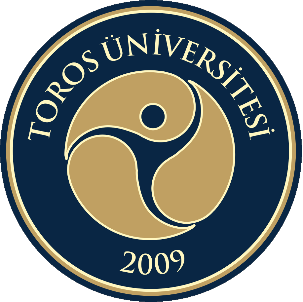 YABANCI DİLLER YÜKSEKOKULU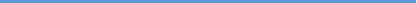 YDB - ÖĞRENCİ DANIŞMANLIĞI RAPORU2022DANIŞMANLAR KURULU RAPORLARIToplantıya Katılan Kurul Üyeleri DANIŞMANLAR KURULU ÖNERİLERİ VE DEĞERLENDİRİLMESİ A. EĞİTİM-ÖĞRETİM B. ÖĞRENCİLERE SUNULAN HİZMETLER Kurulun AdıDanışma kuruluToplantı Tarihi 23 Kasım 2021 saat:15.10Toplantının yapılış şekli Sınıf temsilcileriyle yüzyüze yapıldıAdı ve Soyadı Bölüm/Program/Sınıf Görevi Baransel ÇELİKYabancı Diller Bölümü Sınıf temsilcisiSinem Buse KESKİNYabancı Diller BölümüSınıf temsilcisiNilifer Berra ÇOPURYabancı Diller BölümüSınıf temsilcisiOğuzhan AYGÜLYabancı Diller BölümüSınıf temsilcisiSude KÖSEYabancı Diller BölümüSınıf temsilcisiHilal Nur TOMBALAKYabancı Diller BölümüSınıf temsilcisiÖğr. Gör Erkan TunçÖğr. Gör. Alper Kalyoncu Öğr. Gör. Simay AVSEVEN Öğr. Gör. Ayşe AYKALYabancı Diller BölümüTemsilci bölüm öğretim üyesiDamla ÇETİNER SALTIKYabancı Diller BölümüTemsilci bölüm sekreteriSıra No Öneri Değerlendirme/İyileştirme 1Öğrencilerin İngilizce temel becerileri geliştirmek üzere konuşma ve sinema kulüpleri etkin kullanılıyor.İlgili derslerin sorumlusunun görüşleri alınarak 2022 yılı içerisinde girişimler devam etmektedir.2İngilizce Kullanımı derslerine tek Öğr. Görevlisi talebiTek Öğretim Görevlisinin girdiği durumlarda öğrenci motivasyonunda kopukluklar olmasını engellemek ve farklı Öğretim görevlisinin anlatımı   daha etkili olmaktadır.3Cuma öğleden sonra programdaki sınav olmaması durumunda   blok ders talebiÖğretim görevlisinin inisiyatifinde gerçekleştirilmesinde sakınca bulunmamaktadır.4Dinleme Dersi sınavında teknik donanımın yetersiz oluşuİlgi birime iletilmiş ve gerekli donanım talep edilmiştir.5İnternet yavaşlığı ve bağlanamama sorunu ve mobil operatörlerin kapsama alanı sorunlarıİlgili Birime iletilmiş olup,gerekli çalışmalar yapılıyor.Sıra No Öneri Değerlendirme/İyileştirme 1Genel sınıf temziliğinin titizlikle yapılmasıBu konuyla ilgili taleplerimiz ilgili birimlere yapılmaktadır.2Yeni Kampüste Sosyal ve sportif faaliyetlerin arttırılması istenmektedir Bu konunun ilgili birimlere iletilmesi sağlanacaktır.3Yeni kampüste Psikolojik danışmanlık gibi hizmetlerin bulunması istenmektedir.Bu konunun ilgili birimlere iletilmesi sağlanacaktır.4Yeni Kampüste Kantin ve Kafeterya yemek menüsü çeşitlendirilmesi istenmektedir.Bu konunun ilgili birimlere iletilmesi sağlanacaktır.5Yeni kampüste kafeterya ve kütüphanenin açılması istenmektedir.Bu konunun ilgili birimlere iletilmesi sağlanacaktır.6Kantin-kafeterya fiyatları daha ucuz olmalı ve sosyal etkinlikler arttırılmalı.Bu konunun ilgili birimlere iletilmesi sağlanacaktır7Öğrencilerin ulaşımı kolaylaştırmak için servis talebi Bu konunun ilgili birime iletilmesi sağlanacaktır.